2021 Template for Humanitarian Needs Overviews and Updates6 August 2020Table of ContentsThis document provides an overview of what information to present and how to do so in the development of the Humanitarian Needs Overview.  It should be read alongside the:The HPC Step-by-Step [LINK] re-asserts the sequence of the needs analysis and planning, with needs analysis directly informing the decision-making with regards to response, whether for the preparation of new plans or adjustments to existing ones.  At both the analysis and planning stages, it emphasizes commitments made at the World Humanitarian Summit and the Grand Bargain;The JIAF Guidance [LINK] supports and guides the work of experts (information managers, analysts, etc.), in-country Intercluster Coordination Groups and decision-makers involved in joint needs analysis. It outlines an analytical framework for inter-sectoral analysis – the Joint Inter-sectoral Analysis Framework (JIAF) – assisting with the identification of inter-linkages between various drivers, underlying and contributing factors, sectors and humanitarian conditionsComplementary guidance: HNO Addendum RIsk and Forward Looking Analysis (guidance forthcoming)  HRP Guidance on Response Analysis, Formulation of Strategic and Specific Objectives, and Targeting While the proposed template does not impose a strict structure or length, the sequence has a logic in it and all Parts and sections are important. However, it is understood that some may be shifted, combined, reduced or expanded depending on the scope of the inter-sectoral analysis.All charts, figures and graphics presented in the template are for example purposes only.Summary of Humanitarian Needs and Key FindingsA summary of the current Humanitarian Conditions of a crisis (Part I) and their evolution (Part II) centered on selected priority population groups and sub-groups, geographic areas identified as being most vulnerable It clearly distinguishes between humanitarian conditions that translate into immediate needs (related to Living Standards, Coping Mechanisms and Physical and Mental Wellbeing) and those that reflect longer-term needs associated with structural or chronic factors (including resilience).  Producing the summary should be the last step of the HNO (or analysis update) drafting process. Where applicable, in this section, information concerning refugees and their distinct context / needs / vulnerabilities / situation should be clearly reflected. Main outputsWhich sub-groups of the population (not necessarily whole categories) present the most severe humanitarian conditions and needs, based on their vulnerability characteristics, capacities, coping strategies, exposure to contextual factors and overall protection risks (profiling)At a minimum, analyze and disaggregate by sex, age (adult/ child/ 60+) and disability and other relevant vulnerability and diversity characteristics. Where reliable data is not available, use planning assumptions, such as the global estimate that persons with disabilities make up 15% of the population.The affected geographical locations where the various population groups and sub-groups are found.Highlight overarching protection trends and risks that are at the root of humanitarian outcomes for the sub-groups of the population and locations.Specify humanitarian conditions that indicate immediate needs to address to avoid short-term consequences of physical and mental wellbeing, degraded  living standards, and negative coping mechanism, those that indicate short- to medium-term needs relates to basic self-sustenance capacity including resilience, and those that indicate medium- to long-term needs to fully recover from the crisis and restore a development pathway.Main contributing factors associated with the humanitarian conditions facing each population group and sub-group, and geographic location. When similar, the summary can combine them.Highlight the expressed views, positions and perceptions of the affected people, including intervention preferences, protection from sexual exploitation and abuse, and a summary of community information needsHow needs evolve during the projection period (as defined according to the planning requirements).The estimated number of people in need, disaggregated to the extent possible by population sub-groups (age, gender and disability at a minimum should be given particular attention) and severity of needs.Changes compared to previous analysis (HNO or update) and main reasons for these.Paragraphs: Context, Shocks/Events, and Impact of the CrisisScope of Analysis (affected geographical areas and groups)Humanitarian Conditions, Severity and People in NeedSuggested Visuals: Humanitarian Population figuresSeverity of Needs map or figures (e.g. chart of populations under each severity class)Include a map overlaying severity of inter-sectoral needs and estimated number of people in need.A table or other user-friendly visualization of the above can be used, for example:Population group #1 presenting the most severe humanitarian conditions and needsCritical problems defining overall humanitarian conditionLocationsMain factors associated, including sectoral and cross-sectoralPopulation group #2 presenting the most severe humanitarian conditions and needsCritical problems defining overall humanitarian conditionLocationsMain factors associated, including sectoral and cross-sectoralPopulation group #3 presenting the most severe humanitarian conditions and needsCritical problems defining overall humanitarian conditionLocationsMain factors associated, including sectoral and cross-sectoralEtc.Examples Part 1: Impact of the Crisis and Humanitarian ConditionsPart I provides a brief overview (or update) of the crisis context, describes key shocks and their impacts, and the resulting humanitarian conditions for the groups of people and individuals, and geographic locations covered in the HNO. The scope of the analysis is defined based on available knowledge of the crisis situation, needs and evolution compared to previous year. The objective is to update previous or existing analyses to inform current and future responses.  In some instances, such as new crises, it may require a comprehensive review of the whole crisis.The analysis is inter-sectoral, with an emphasis on the combination of needs and factors that coexist for the same people. The analysis should be cross-cutting and diverse, including insight on the relevance of gender inequality, disability concerns, ethnicity and displacement status issues that impact the existing humanitarian context.The main causes or factors associated with the humanitarian conditions and needs are analysed. These factors include vulnerability characteristics (including based on age, gender and disability and other contextually relevant characteristics) and capacities of local and national institutions to respond and exposure to contextual factors. Note that people’s coping mechanisms are integrated in the analysis of humanitarian conditions. The factor/ causal analysis enables the identification of subgroups of the population that present different types of risks and humanitarian consequences.The analysis includes risks and consequences related to violations of international humanitarian and human rights laws (the commitment and capacities of duty bearers to address protection risk factors, including potential exposure of affected populations to sexual abuse and exploitation (SEA), are analysed as part of the response analysis in the HRP).The numbers of people in need overall, by relevant sub-groups, are estimated, and their locations identified. The severity of the needs is based on the relationship between the humanitarian conditions and what they mean for people’s survival, basic maintenance capacities, and resilience. Needs severity is disaggregated by population groups according to relevant vulnerability characteristics (including age, gender and disability and other characteristics) and by geographic areas (to inform subsequent targeting of responses).Changes compared to previous analysis (e.g. previous HNO or previous monitoring update) are highlighted.Where applicable, in this section, information concerning refugees and their distinct context / needs / vulnerabilities / situation should be clearly reflected as agreed with UNHCR to ensure consistency with other public refugee data. In countries with a refugee population, a specific the refugee chapter, led by UNHCR should be included in accordance with the OCHA/UNHCR joint note from 2014.  Where to find additional information Context of the CrisisThis corresponds to the first pillar of the JIAF.Briefly describe the relevant characteristics (and changes since the last HNO analysis) of the environment in which affected populations live. This pillar should include, where relevant:timeline of eventspolitical, socio-cultural - including gender-, demographic, poverty, institutions (e.g. health, education) and economic profiles, including community power dynamics and barriers to inclusion;existing legal and policy frameworks;security environment;public infrastructure and technology;environmental profile.The root causes, structural issues and other factors are mentioned but not detailed here, as they are analysed in more depth as part of the analysis of the various causes/ factors associated with needs.Subheadings in section 1.1 are for example purposes only (and correspond to the JIAF sub-pillars on Context):PoliticalEconomySocio-culturalLegal and PolicyTechnologicalDemographyEnvironmentSecurityPublic InfrastructureExamples Shocks and Impact of the CrisisThis corresponds to the second and third pillar of the JIAF.Impact in the HNO refers to the primary effects of the event/shock on the population, systems and services in the affected area. Understanding the nature of the shock(s) and the impact provides a basis for an estimate of the number of people affected, as defined in the 2016 IASC Humanitarian profile Support Guidance. It should be broad in scope and provide the frame for the analysis of humanitarian conditions that follow.Description of the depth and magnitude of the shock / event / ongoing conditions. Identify characteristics and the immediate causes of the shock, including type, location, intensity, etc. The shock/event (drought, cyclone, floods, conflict, disease outbreaks etc.) and areas of exposure should be localized geographically.Impact on overarching protection risks that are at the root of humanitarian outcomes for the sub-groups of the population and locations.Impact on people may refer to losses and damages to assets and capital, displacement, violence, mobility issues etc.Impact on systems and services may encompass damages to infrastructure or means of communication, disruption of social cohesion, markets, prices, services, etc.Impact on humanitarian access refers to the ability to deliver effective humanitarian assistance without restrictions or limitations. It entails an understanding of obstacles or challenges for people to access relief actors, and for relief actors to access people and other physical constraints.The above represent essentially the underlying factors causing people’s needs.This analysis should be linked as well as contribute to the in-depth and integrated analysis of protection risks, violations and harms that should inform humanitarian action and response as set-out in IASC Policy on Protection in Humanitarian Action, as well as ensuring proper analysis and integration of impacts upon specific groups (at minimum including factors related to age, gender, disability and other diversity consideration).Subheadings in section 1.2 are for example purposes only (and correspond to the JIAF sub-pillars on Shocks/Impact): Exposure of the population to different shocks and protection risks which define the humanitarian crisis in the given country (including conflict/violence, human rights violations, natural hazards, disease outbreaks, etc.)General impact on people (displacement, restriction of mobility, loss of access to social support mechanisms and services etc.).Impact on systems and services (disruption of quality, quantity, accessibility)Broad vulnerability characteristics (including based on age, gender and disability and other contextually relevant characteristics) - more details to be provided in Section XX below describing the humanitarian conditions and factors directly associated.Humanitarian access (access to assistance and access to people).Examples Scope of AnalysisExplain what the focus of the analysis is in this particular document, including the agreed-upon affected population groups, geographic areas and levels of disaggregation, and/or specific thematic and cross cutting issues such as  disability, gender and mental well-being, based on the review of the context and impact of the crisis.Acknowledge where barriers to humanitarian access will limit the depth of analysis possible.Provide a brief rationale for focusing on specific groups, locations and thematic issues, e.g. based on gender anlaysis, changes that have occurred and the achievements and gaps of the prior or ongoing response.Clarify that the analysis may or may not cover the whole country and every population group, depending on what the priorities are for decisions, including on programmes, advocacy, linkages with development and peace actors etc., and what changes have occurred in the context compared to the previous analysis (e.g. previous HNO or previous monitoring).Acknowledgement where barriers to humanitarian access will limit the depth of the analysis and recommended strategies to overcome information gaps;Examples Humanitarian Conditions, Severity and People in Need This corresponds to the fourth pillar of the JIAF – Humanitarian ConditionsA description of the humanitarian conditions resulting from the crisis and its impact, including proximate, underlying and root causal factors, focused on the specific groups, locations and thematic issues identified in section 1.3 (scope of the analysis). Changes compared to previous analysis (HNO or an update) are indicated.Subheadings in section 1.4 are for example purposes only.Main analysis steps and outputs:Description (profiling) of the population groups/sub-groups presenting humanitarian conditions, according to the groups agreed based on joint analysis of context, shocks and impacts. Identify as many as necessary, but avoid multiplication as it would result in treating separately a flurry of population groups (e.g. women, older persons, persons with disabilities, migrants, refugees, IDPs, host communities, pastoralists, informal workers etc.) instead of understanding specific vulnerability characteristics that cause certain humanitarian conditions and severity to materialize.Description/profiling the various population groups and sub-groups through the joint intersectoral analysis (see below) should enable to identify commonalities and factors that explain differences in the humanitarian conditions they are presenting. From there, it should be possible to regroup or refine based on similarities and differences according to the impact of the crisis and people’s vulnerabilities and capacities.Conduct a joint inter-sectoral analysis (LINK to the JIAF Guidance) to identify/update the effects of the crisis (consequences) on the physical and mental wellbeing, living standards and coping mechanisms of the selected population groups and geographic locations:Describe the people’s humanitarian conditions based on people’s ability to: (i) cover their essential requirements for physical and mental wellbeing, (ii) cover additional basic requirements for living standard maintenance, and (iii) use adaptive/ coping mechanisms to resist and recover from shocks.Assess resulting humanitarian needs, e.g. gaps to ensure survival, gaps to meet basic needs due to lack of access essential commodities, basic services, assets, protection etc. on the short-, medium- and longer-term (e.g. within next 6 months, 6-24 months).Integrate people’s own expression of their priority needs (accountability to affected populations) and explain how they align or differ from the external analysis. Where relevant, describe how the perceptions of affected people are differentiated by sub-group.Identify overlapping needs and how they compound (or compensate) each other. Avoid listing only sectoral needs.In the JIAF, the Humanitarian Conditions Pillar is where the consequences of the shock/event’s impact on people are identified in terms of nature of the humanitarian needs, size and severity. The severity of Humanitarian Conditions is estimated by taking into account the three humanitarian consequences:Living standards: This sub pillar refers to the ability of the affected population to meet their basic needs. This is generally measured using indicators of population’s access to essential goods and services, e.g. healthcare, food, education, rule of law, shelter, water and sanitation facilities, livelihoods, asset ownership, etc. The exact list of basic needs may vary from one context to the other and should be contextually defined. Coping mechanisms: This sub pillar is used to understand and assess the degree to which individuals, households, communities and systems are coping or facing challenges with impact recovery, and understand the severity of the coping strategies they are relying on to cope with living standards issues. Coping mechanisms can be positive or negative (e.g. borrowing money to purchase food items), sustainable or unsustainable (e.g. reliance on humanitarian aid). Physical and Mental Wellbeing: This subpillar refers exclusively to information and indicators about the physical and mental health of the affected population. Measures and observations include morbidity and mortality data, malnutrition outcomes, psychosocial or physical impairment, injuries and trauma, etc. In addition and when data is available, including from qualitative information, grave human rights violations such as killing, maiming, rape, arbitrary detention and disappearances can also be considered under this category.Based on a causal analysis of factors associated with the identified humanitarian conditions, explain and distinguish between and within different population groups.Avoid considering whole population categories as if they were homogeneous (e.g. all IDPs, all women, all farmers etc.). Examine the role of vulnerability characteristics, capacities and coping strategies, and exposure to contextual elements (e.g. explosive ordnance contamination) to determine differences within and between given population categories.When appropriate, for example because they are not geographically concentrated and therefore difficult to consider within an homogeneous group or sub-group, distinguish particular types of individuals, such as unaccompanied minors, mine survivors, gender-based violence survivors, persons with disabilities, etc.Make sure to analyze and report the humanitarian conditions and humanitarian consequences for individuals and population sub-groups affected by specific protection issues (Protection Areas of Responsibilities) including children, gender-based violence, housing and land property, and mines. This should also inform the HCT Protection Strategy.Summarize in a simple, user-friendly way, the main analysis results including:Which population sub-groups present which type of humanitarian conditions (nature and severity) and resulting humanitarian needs;The main factors associated in each case (including protection risks), and differences and similarities.Severity of needsA visualization of the locations in maps at the lowest level of disaggregation as possible).Changes compared to previous analysis (HNO or update) and main reasons for these.The summary should be organized by population groups-subgroups and/or by geographic location, as appropriate given the crisis context. Each population group’s situation should be described according to the humanitarian conditions, factors associated and severity. When these are similar for various population groups, they should be regrouped rather than listing each population group with the same profile. It can also be presented in a table format with columns (as suggested in the template layout) for the various population sub-groups, estimated numbers, severity of humanitarian consequences, locations, and main factors associated.Subheadings in section 1.4 are for example purposes only (and correspond to the JIAF sub-pillars on Humanitarian Conditions): Population group #1 in Area A Humanitarian conditions based on:Living Standards (i.e. Access to essential commodities and services)Coping MechanismsPhysical and mental well-beingPeople’s vulnerability characteristicsSeverity of needsExamples Number of People in NeedThis corresponds to the last step of the JIAF.A quantification of the number of people presenting needs, disaggregated as appropriate, including by severity. Changes compared to previous analysis (HNO or update) are highlighted.Main analysis steps and outputs:Use the population sub-groups defined before in sections 1.3 and 1.4 according to their specific vulnerability characteristics, exposure to contextual factors, and resulting needs and severity.Use the methodology presented in the JIAF Guidance to estimating the total number of people in need, by severity classPreferably, disaggregate the number of people in need according to the various relevant sub-groups and by geographic locations, in addition to estimating overall number of people in need.For example, when different population groups present a different combination of needs due to their personal characteristics (e.g. displaced in the last 3 months versus displaced for a longer time), livelihoods (e.g. pastoralists versus urban casual workers), location (e.g. in large urban center versus in rural areas) or other factors, with no overlaps between the groups, estimate first the number of PiN for each of these sub-groups before deriving a total PiN at country level. Caution must be paid on ensuring that the sub-groups do not overlap.Make sure that population sub-groups who face heightened protection risks during a crisis are included such as children, as well as other groups who face increased specific risks and vulnerabilities such as gender- based violence and SEA, explosive hazards, or lack access to housing and land property rights. Indicate the PiN estimate, if feasible, by relevant population sub-groups concerned under the Protection AoRIn many contexts disability disaggregated data will be non-existent or unreliable and it is recommended to assume 15% of PiN will have some form of disability and 15% should be used in planning for disability inclusionIndicate changes compared to previous analysis (HNO or update) and reasons for the changes.Share an Excel version of the number of PIN table on HDX and provide the link under the table.Examples Part 2: Risk Analysis and Monitoring of Situation and Needs Part II projects the evolution of current humanitarian consequences and needs described in Part I, including types, numbers and locations of people in need, based on a risk, vulnerabilities and capacities analysis. It documents assumptions made, to inform subsequent monitoring requirements. Where applicable, in this section, information concerning refugees and their distinct context / needs / vulnerabilities / situation should be clearly reflected.Where to find additional informationRisk AnalysisMain analysis steps and outputs (pls consult the additional guidance on Risk and Forward looking analysis):Main steps:Define scope of forward-looking analysis: timeframe, geographic coverage, vulnerable groups Review relevant information Determine what will drive changes (positive and negative) of humanitarian needs Estimate likelihood and impactAgree on most likely scenarioDescribe the most likely evolution of the humanitarian situation and needs over the planning periodPiN Projection (methodology in development)The three main outputs of the risk and forward-looking analysis include:Risk analysis identifies the main drivers in a given humanitarian context, both positive (opportunities) and negative (shocks and stresses), their likelihood and potential severity. The risk analysis clarifies which and why changes are expected to occur, where, when and who will benefit or be affected.Scenarios: From the drivers identified in the risk analysis, the most likely and those with severe impact are identified.  Humanitarian Country Teams/ Inter-cluster coordination groups should use this information to agree on a scenario for the planning period. It will also inform potential changes in operational access, which influence the choice of response options.Most likely evolution focusing on the humanitarian consequences for most vulnerable groups and projection of number of people in need during the planning period. This projected figure includes the number of persons in need already identified in the previous steps of the HNO and the number of people who are not resilient to the anticipated shocks and stresses and are expected to present needs in future (during the planning period of the HRP).Examples Monitoring of Situation and NeedsThis section identifies which data, indicators and other information must be monitored in order to: (i) assess the evolution of the humanitarian consequences and needs for priority population groups, geographic areas and/or thematic issues (Part I); (ii) check on the assumptions made on the evolution of the situation (Part II); and (iii) inform possible adjustments of the response. Where applicable, in this section, information concerning refugees and their distinct context, needs, vulnerabilities and situation should be reflected.Monitoring is essential as identified humanitarian consequences and needs are likely to evolve due to seasonal events (e.g. variations in food availability and prices, conflict, impacts on barriers to access services, morbidity, malnutrition, income and expenditures according to the season), shocks and evolution of long-term  stresses (e.g. drought), and the effectiveness of the response. For example, population sub-groups identified with life-threatening consequences as a priority need to be addressed, would be expected to shift to consequences related to living standards as the priority if their life-saving needs are effectively addressed. Similarly, those with difficulties to meet their basic needs without external support may shift to presenting a need to strengthen their livelihoods and resilience as the priority if the response is effective to restore their self-sustenance capacity.Select a limited number of ‘SMART’ (specific, measurable, attainable, relevant and time-bound) indicators to assess changes in the humanitarian consequences and needs, as well   as in the factors associated, that have been identified in Part I for selected population groups, geographic locations and/or thematic issues.Give priority to:Indicators of humanitarian consequences that have severe life and livelihood implications (e.g. survival, basic maintenance capacities);Sub-groups within the selected population groups that present these humanitarian consequences due to their specific vulnerability characteristics (with consideration for, at a minimum, factors related to age, gender and disability),capacities and exposure to contextual factors including awareness levels among affected communities of the expected code of conduct from humanitarian workers, and access to safe and accessible complaint mechanisms to report concerns including SEA; Factors most directly associated with the humanitarian consequences and needs (as they are the most likely to provoke changes);For factors to monitor but are outside the remit of humanitarian actors, consider partnering with other actors (e.g. development, private sector etc.) who may gather these data and information.Consider both quantitative and qualitative indicators, based on feasibility, resource implications, and timeliness.Make sure that indicators will be disaggregated against relevant dimensions including gender, age, disability and other diversity characteristics.Use the Indicators’ Registry and/or the JIAF core indicators to harmonize the definition and construction of the indicators.Agree collectively on the monitoring frequency and responsibilities for collecting the data, indicators and other information, analyzing them, and communicating with decision-makers for programming and funding decisions.Make the maximum use of existing monitoring mechanisms by agencies, national and local institutions, and strengthen any existing mechanisms that are weak, e.g. gender analysis, disability inclusion, etc.Restrict the direct collection of monitoring data to fill critical gaps and encourage adjustments of existing monitoring mechanisms instead.Use monitoring data, indicators and other information produced at different levels that may inform changes on the situation, including at global, regional, national and sub-national levels.Examples Part 3: Sectoral AnalysisPart III provides complementary information on sectoral needs and how these contribute to the identified humanitarian consequences in Part I. Sectoral analyses should be clearly linked to the inter-sectoral analysis in Part I, referencing the selected priority population groups, geographic locations and/or thematic issues. They should enable to understand in more detail the influence of each sector.Sectoral analyses in Part III both inform and are informed by the inter-sectoral analysis in Part I and the risk analysis in Part II. On the one hand, sector analyses provide data, indicators and other information that is combined across sectors around the population groups, geographic locations and/or thematic issues of interest to contribute to the intersectoral analysis. On the other hand, and in turn, the inter-sectoral analysis enables each sector to understand how factors in other sectors influence their sectoral needs.Undertake sectoral analysis (including severity analysis and calculation of PIN for sectors and AoR) while taking into account the population groups and sub-groups, geographic locations, levels of disaggregation and information required for the intersectoral analysis of humanitarian conditions in the HNO. Sectoral analyses can have additional entry points and outputs as needed, while still contributing to the intersectoral analysis.Relate the sectoral needs to needs in other sectors, coherent with the inter-sectoral relationships identified in Part I.Conduct severity analysis and mapping that takes into account, but is not limited to, the indicators, scales, and thresholds applied in section 1.5, with references to the intersectoral severity analysis (i.e. how sectoral severity at population groups/sub-groups and geographic levels relate to the intersectoral severity for these population groups/sub-groups and geographic levels). Ensure sectoral use of gender analysis to ensure key findings highlight the sector specific needs of men women, girls and boys.Project sectoral needs, including the severity, using the same assumptions as for the general risk analysis (and specific sectoral risks where relevant) in Part II.Identify monitoring data, indicators and other information that the sector will regularly collect and analyze and share for joint inter-sectoral monitoring, aligned with Part III.Highlight how sectoral needs respond to needs prioritized by the affected population.   Camp Coordination and Camp Management  Early Recovery  Education  Emergency Telecommunications3.5  Food Security Where there is an IPC, the PIN for FS is the IPC Phase 3 and above number  HealthLogisticsNutrition: Use the Nutrition Humanitarian Needs Analysis Guidance (for piloting) developed by the Global Nutrition Cluster: https://www.nutritioncluster.net/resource_NutHumanitarianAnalysis. It is fully aligned with this guidance.  Once JIAF methodology for 2021 is finalized, it will include an addendum for the intersectoral contribution part.ProtectionExpand analysis to each Area of Responsibility (AoR)that is active in the country. -	Child Protection AoR-	Gender-Based Violence AoR-	Housing Land and Property AoR-	Mine Action AoRAdd standard breakdowns for each AoR on next pages (minimum half a page per AoR).ShelterWater, Sanitation & HygieneExamples Part 4: AnnexesThe Annexes provide transparent information on data collection and analysis methods, and the limitations of the data and analysis. It indicates planned action to remedy this with a tentative calendar as well as identified responsibilities for action.Data SourcesExplain how the data, indicators and other information were sourced.Clarify which and how information was also gathered directly from affected people (accountability). Explain how it has been analysed and acted upon, and how the feedback mechanisms were used.Where possible, use HDX to openly share the data that were sourced for the analysis and provide the links.Examples MethodologyInclude JIAF Framework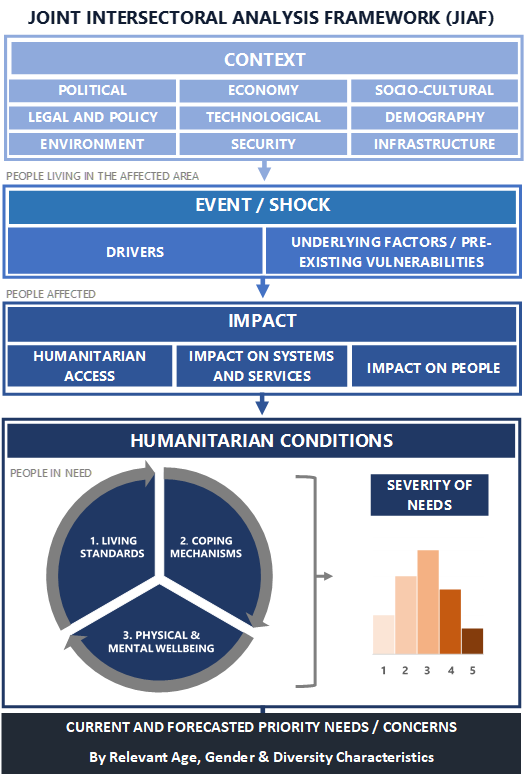 Describe how the analysis was done, including how the indicators (qualitative and/or quantitative) and severity thresholds were established.Indicate if the analysis was shared with affected people and how their own priorities were taken into account (accountability).Examples Information Gaps and LimitationsIndicate sectoral and inter-sectoral gaps and limitations, and plans to overcome them, including when and by whom. For example, limited reliable data on specific sub-groups (such as persons with disabilities) who may be less visible in data collection processes in a crisis.Include community information gaps and barriers, so that programming to address them can happen in the HRP.Examples AcronymsExamples End NotesExamples Where to find additional informationDocumentReferenceLinkCAR HNO 2020 p.4https://www.humanitarianresponse.info/sites/www.humanitarianresponse.info/files/documents/files/ocha_car_11102019_hno_fr_0.pdf CAR HNO 2020 p.5https://www.humanitarianresponse.info/sites/www.humanitarianresponse.info/files/documents/files/ocha_car_11102019_hno_fr_0.pdf DocumentReferenceStep-by-Step GuideSteps 1, 2, 3 and 4JIAF Guidance2.1 The JIAF conceptual Framework3.3 Joint inter-sectoral analysis3.4 Classifying the severity of Humanitarian Conditions4.1.4 Set the scope of the analysis4.2.2 Telling the inter-sectoral story4.2.3 Identifying the data scenario4.4 JIAF analysisLink JIAF core indicatorsFacilitation GuideDocumentReferenceLinkDocumentReferenceLinkDocumentReferenceLinkDocumentReferenceLinkDocumentReferenceLinkDocumentReferenceStep-by-Step GuideSteps 4.2: Analyze risk and arrive at projections, identify indicators to monitor situation and needsJIAF Guidance4.5.4. Anticipate future conditions4.5.5. Agree on current and forecasted priority needs.Complementary Guidance on Risk AnalysisAddendum_HNOHRP_GuidanceFacilitation GuideIndicators’ RegistryDocumentReferenceLinkDocumentReferenceLinkDocumentReferenceLinkDocumentReferenceLinkDocumentReferenceLinkDocumentReferenceLinkDocumentReferenceLinkDocumentReferenceLinkDocumentReferenceJIAF GuidanceAnnex 1 - JIAF sample datasetAnnex 3: Data sharing and confidentiality protocolsAnnex 5. Scenario A Aggregation methodAnnex 6. Scenario B Aggregation methodFacilitation Guide